Контактна інформація ФорматиНа які уроки Ви бажаєте записати свою дитину?Мови спілкуванняРівень володіння Вашої дитини українською мовою Опишіть рівень володіння Вашої дитини українською мовою: чи може вона розмовляти, читати і писати.Таланти та уміння Вашої дитиниПовідомте нас, чи займається Ваша дитина наступними речами:Музичні інструментиНа яких музичних інструментах грає Ваша дитина?Особливі талантиЯкщо Ваша дитина має хобі чи талант, не згаданий вище, просимо написати про це тут:Наші правилаВся вищенадана інформація є виключно для внутрішнього користування  і не буде передаватися третім особам чи поширюватися якимось іншим чином.Реєстраційна Анкетаwww.ukrainianschool.co.ukirina.ukrainianschool@gmail.com 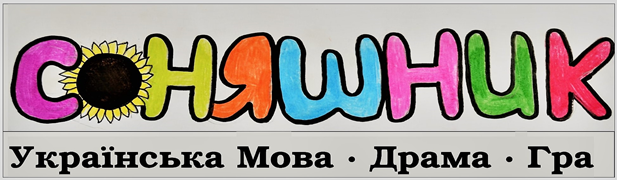 Імя і прізвище дитини (українською)Given name and surname of the child (in English)День, місяць і рік народження/date of birthІмя і прізвище контактної особиСпорідненість до дитиниКонтактний телефон/contact mobileЕлектронна адреса/ E-Mail AddressУкраїнська мова (вік 5+)Українська Драма та Постановка Мюзиклів (вік 8+)___ Навчання через Гру (вік 2-5)Якою мовою дитина спілкується з батьком?Якою мовою спілкується дитина з матірю?Крім вищенаведених, чи знає дитина інші мови?Балет (ballet)             Рівень/gradeТап (tap dance)Рівень/gradeСучасні танці (jazz, modern, street dance)Рівень/gradeБальні/латиноамериканські танці (ballroom/latin)Рівень/levelГімнастика (gymnastics)Рівень/levelСпів (Singing)Рівень/gradeХудожня Декламація Рівень/grade Драма (drama)Рівень/gradeМузичний інструментРівень/grade1.2.3.